Name: ______________________Probability: Show What You Know So Far...Imagine that a new student is about to join the class.  Decide which of these statements is likely, which is certain, which is unlikely, and which is impossible.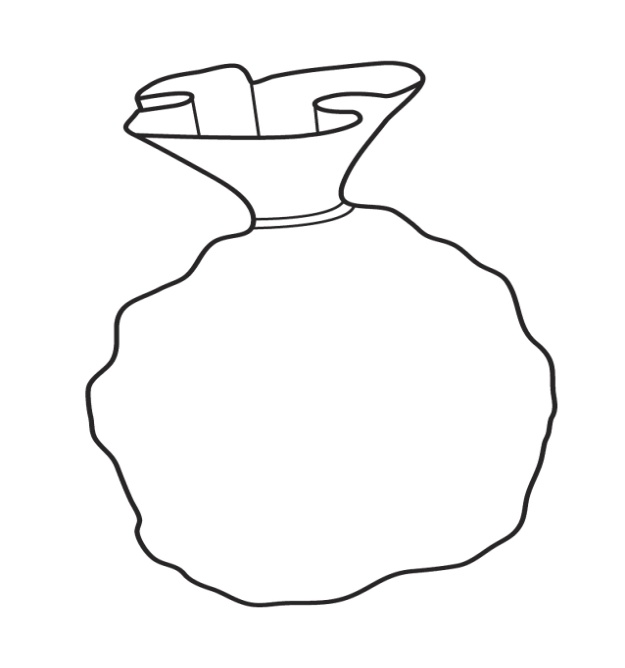 A marble is picked from this bag.  What is the chance of picking: A green marble? ________________A yellow marble? _______________A blue marble? ________________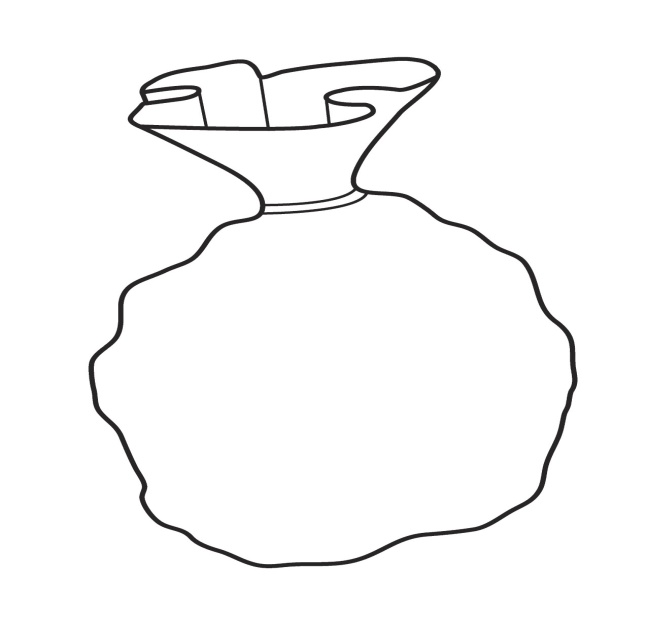 Describe or draw what 10 colour tiles you would put in 
a bag so that the probability of selecting a red one is 
high, but not certain.  _____________________________________________________ _____________________________________________________ _____________________________________________________For question 3, above, how many red tiles did you put in your bag?  Why did you choose that number?I chose _____ red tiles because _________________________________________________________________________________________________________________________Could you have chosen a different number of red tiles?  Explain your thinking.____________________________________________________________________________________________________________________________________________________________________________________________________________________________________Selver spun one of these spinners 10 times.  The results were 4, 4, 3, 1, 4, 2, 4, 3, 1.Which of these two spinners did she probably use?  How do you know?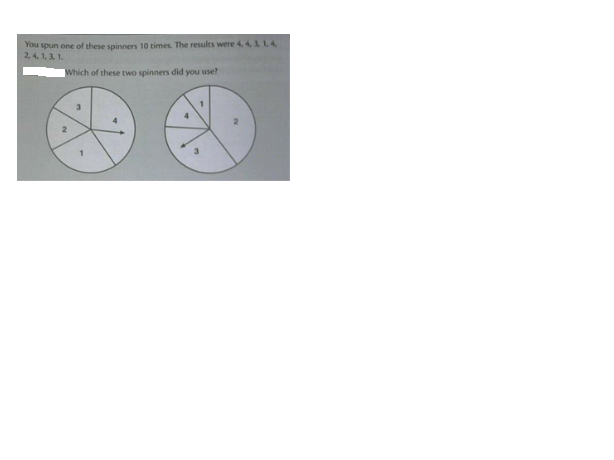 	    Spinner A		         Spinner B  _____________________________________________________________________________  _____________________________________________________________________________  _____________________________________________________________________________Use a number cube, a spinner or some cards to create a game that is fair.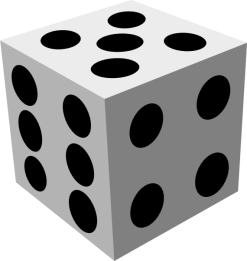 Explain how the game works:  _____________________________________________________________________________  _____________________________________________________________________________  _____________________________________________________________________________  _____________________________________________________________________________  _____________________________________________________________________________  _____________________________________________________________________________How do you know it is a fair game?  _____________________________________________________________________________  _____________________________________________________________________________  _____________________________________________________________________________StatementscertainlikelyunlikelyimpossibleThe student is the same age as many other students in the class.The student is 20 years old.The student is a boy.The student has a head.The student lives in the local area.